710501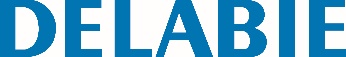 Saboneteira muralReferência: 710501 Informação para prescriçãoSaboneteira mural com fixações invisíveis. Modelo robusto para espaços públicos. Acabamento Bayblend® cromado brilhante. 